Consulta Discente sobre o EnsinoDepartamento de Engenharia de Sistemas Eletrônicos – PSI
Escola Politécnica da USP
1º Semestre de 2023A seguir estão apresentados os questionários da Consulta Discente sobre Ensino. Existe um questionário para o curso e um para cada turma de disciplina. O formulário do curso deve ser preenchido uma única vez pelo aluno.CursoLink do questionárioQR Code do link Curso de Engenharia (preencher uma única vez)https://forms.gle/P6rGdzPUFLMwK8Jk8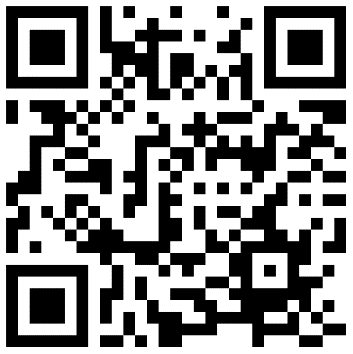 Turma / disciplinaLink do questionárioQR Code do link PSI3541 Sistemas Embarcados Distribuídos - Sergio Takeo Kofujihttps://forms.gle/G8AmLdnN35QQq2Sj9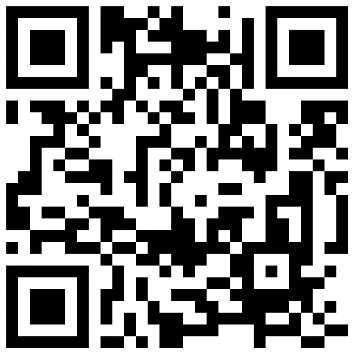 